Муратова Анастасия Петровна,	воспитатель МДОАУ «Детский сад № 79 «Аистенок» г. Орска»Сегодня в своей презентации я представляю мой опыт работы по теме «Развитие речи дошкольников посредством театрализованной деятельности»Основным периодом развития речи детей является дошкольный возраст, а как нам известно ведущим видом деятельности данного периода является игра. Поэтому именно театрализованная деятельность служит эффективным способом воздействия на детей, в котором наиболее широко проявляется принцип обучения – «учить играя».«Театрализация – это волшебный мир, в котором, ребенок радуется, играя, а играя, познает окружающее» сказала - Радынова Ольга Петровна.Известно, что дети любят играть, их не нужно заставлять это делать. Играя, мы общаемся с детьми на их территории. Вступая в мир детства игры, мы многому можем научиться сами и научить наших детей. Существует мысль, сказанная немецким психологом Карлом Гросс, которая до сих пор пользуется популярностью: «Мы играем не потому, что мы дети, но само детство нам дано для того, чтобы мы играли».Цель: показать значимость театрализованных игр в активизации речевой деятельности детей дошкольного возраста. Дети верят в чудеса (согласитесь и нам тоже хочется в это верить) они верят в то, что где-то на земле есть необыкновенная сказочная страна, в которой птицы и звери, простая домашняя утварь могут говорить друг с другом как люди, и жить в дружбе, где дружба побеждает зло и колдовство.И эта волшебная страна существует, и называется она Театр.Задачи:• анализ программно-методических материалов, разработка структуры программно-методического комплекта;• определение и содержание методов, технологий эффективного использования театрализованной деятельности для речевого развития дошкольников;• создание предметно-развивающей среды для применения инновационных и развивающих технологий при речевом развитии средствами театрализованной деятельности;• выявление уровня освоения детьми образовательной программы по речевому развитию;• приобщение всех педагогов к совместной театрализованной деятельности.В театрализованной игре осуществляется эмоциональное развитие: дети знакомятся с чувствами, настроениями героев, осваивают способы их внешнего выражения, осознают причины того или иного настроя.Велико значение театрализованной игры и для речевого развития (совершенствование диалогов и монологов, освоение выразительности речи).Именно в театрализованной игре мы в совершенстве можем расширять представления детей об окружающей действительности.Наконец, театрализованная игра является средством самовыражения и самореализации ребенка. Оснащение предметно-развивающей среды по театрализованной деятельности.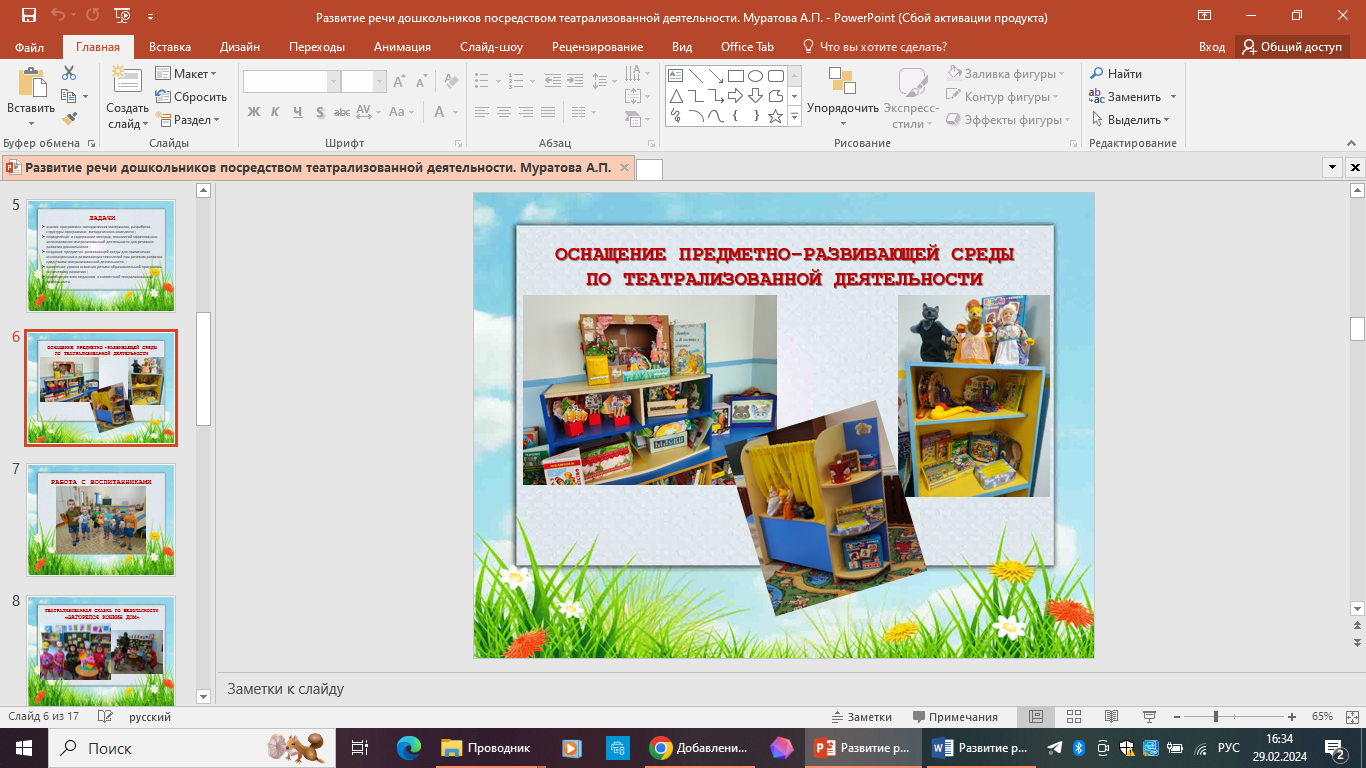 Для полноценной и плодотворной работы во всех группах детского сада оформлена предметно-развивающая среда по театральной деятельности, которая постоянно пополняется новыми, полезными и интересными играми, видами театров и пособиями.Для формирования связной речи просто необходимо создание условий, в которых каждый ребенок мог бы передать свои эмоции, чувства, желания и взгляды, как в обычном разговоре, так и публично, не стесняясь слушателей.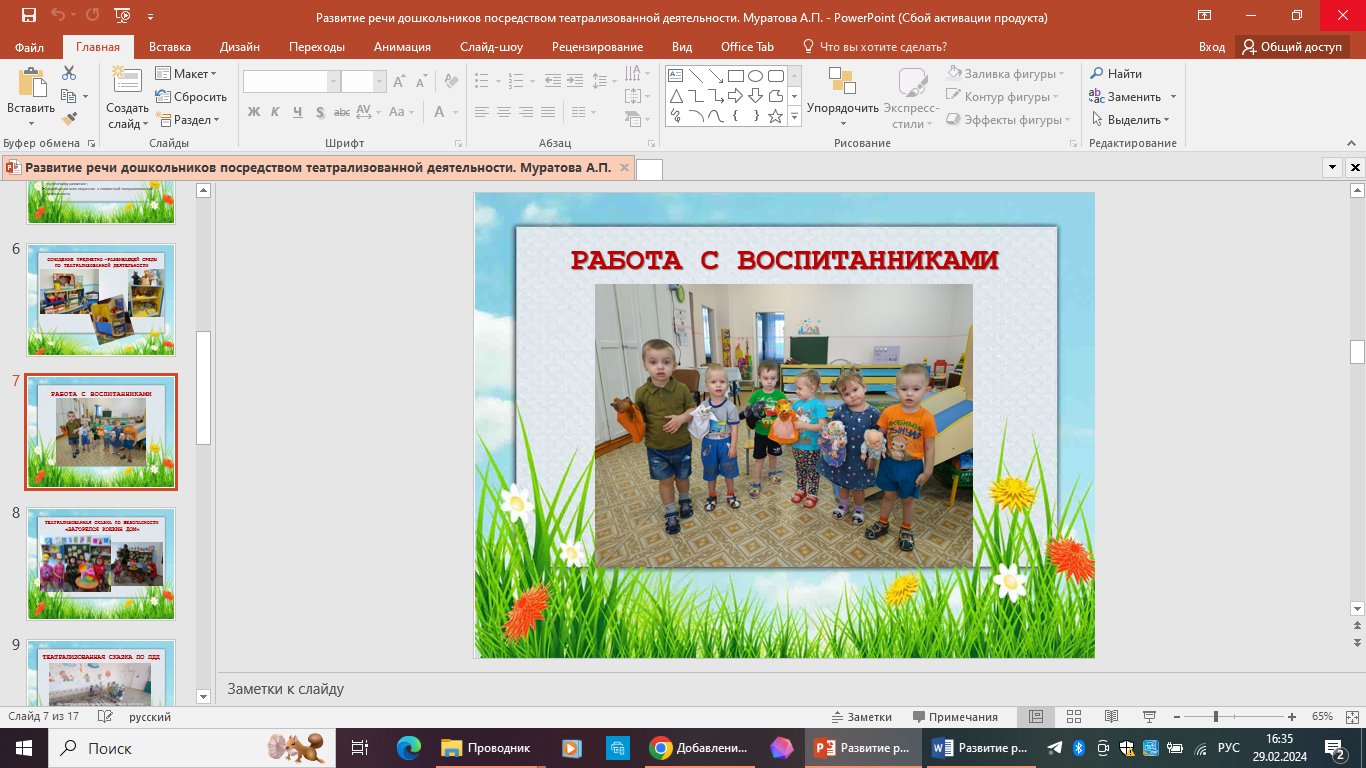  Театрализованные игры пользуются у детей неизменной любовью. Дошкольники с удовольствием обыгрывают знакомые произведения, перевоплощаясь в полюбившийся образ. Ребенок добровольно принимает черты характера персонажа, мимику и жесты. Дети радуются, когда торжествует добро, облегченно вздыхают, когда герои преодолевают трудности и наступает счастливая развязка. 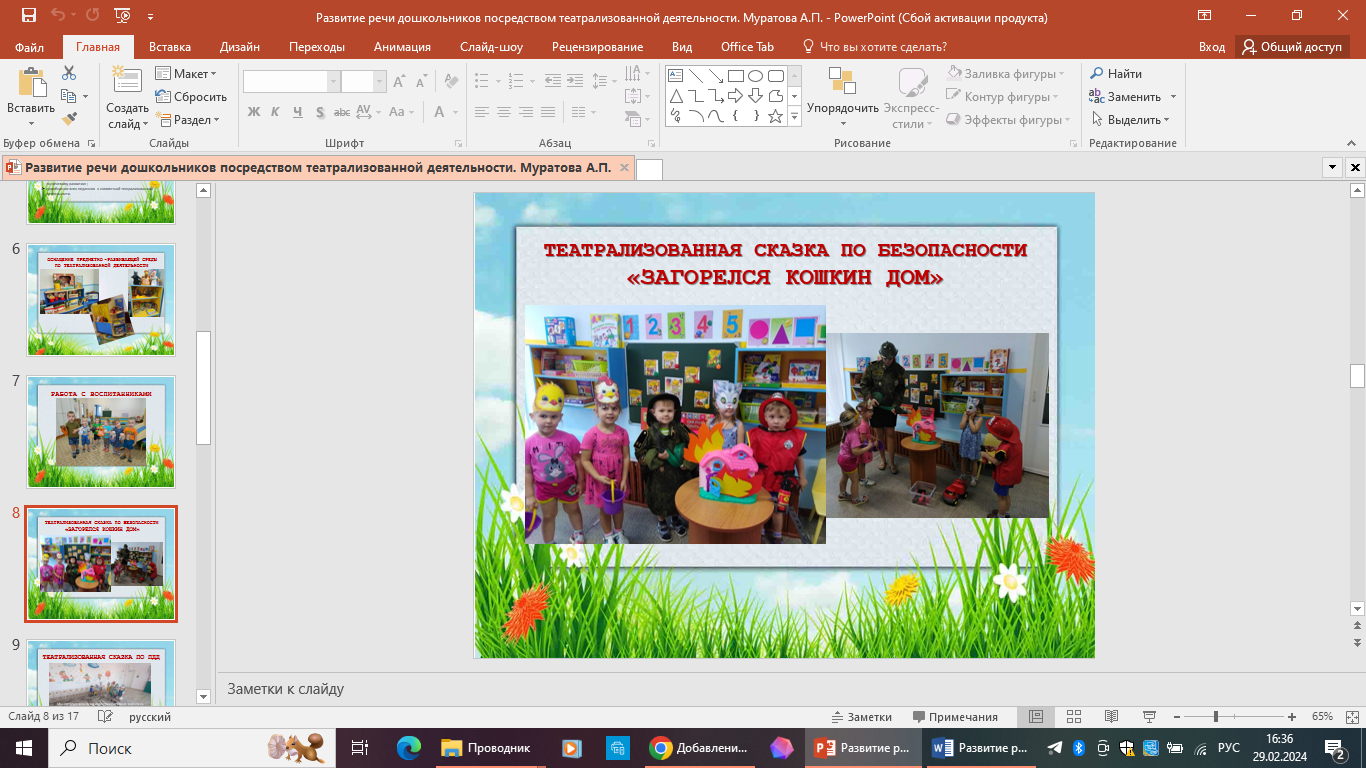 Театр — это волшебный край, в котором ребёнок радуется, играя, а в игре он познает мир. С.И. Мерзлякова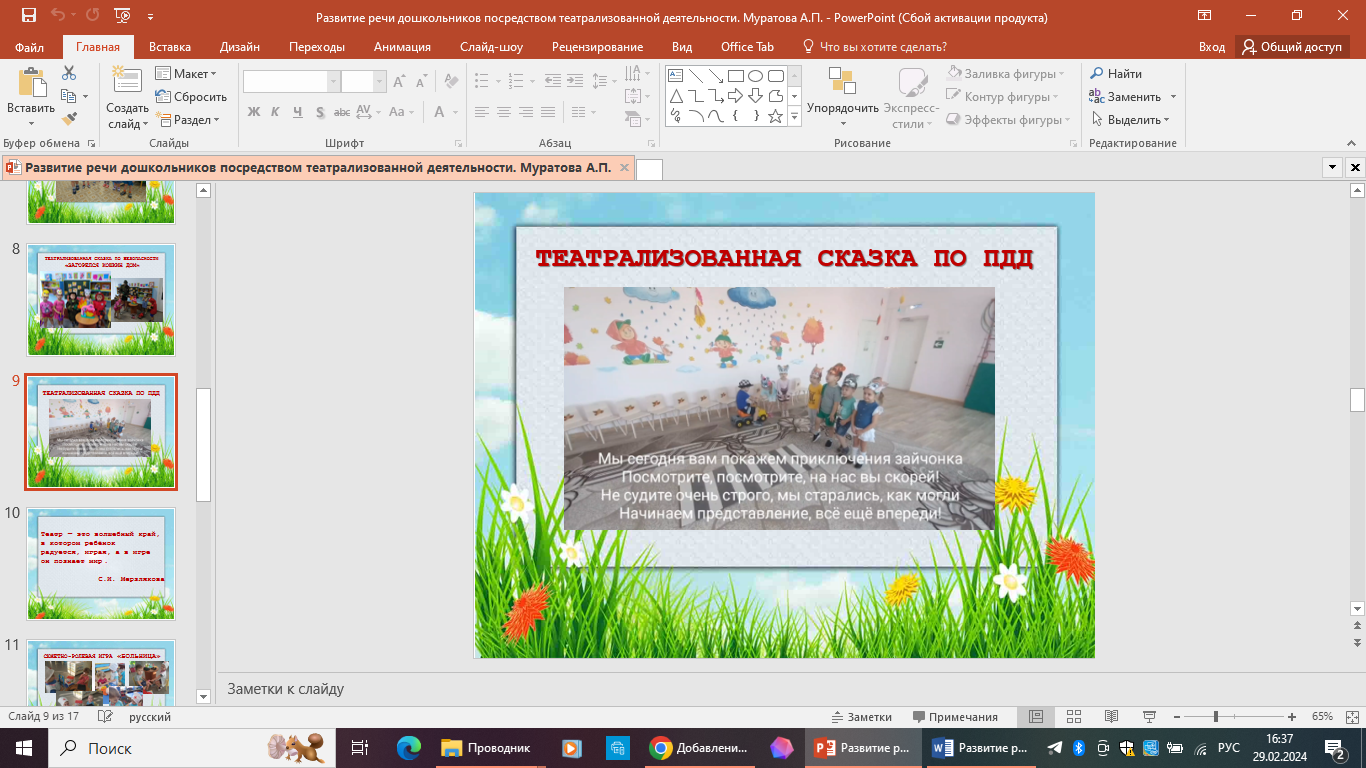 Л. С. Выготский, Н. Я. Михайленко, Д. Б. Эльконин отмечают, что театрализованная деятельность близка к сюжетной игре и к игре с правилами. И. Г. Вечканова указывает на то, что театрализованная деятельность задана художественным произведением или заранее оговоренным сюжетом реальности. Подмечает, что роль требует от ребёнка большого подчинения сюжету, но также не исключает и творчества.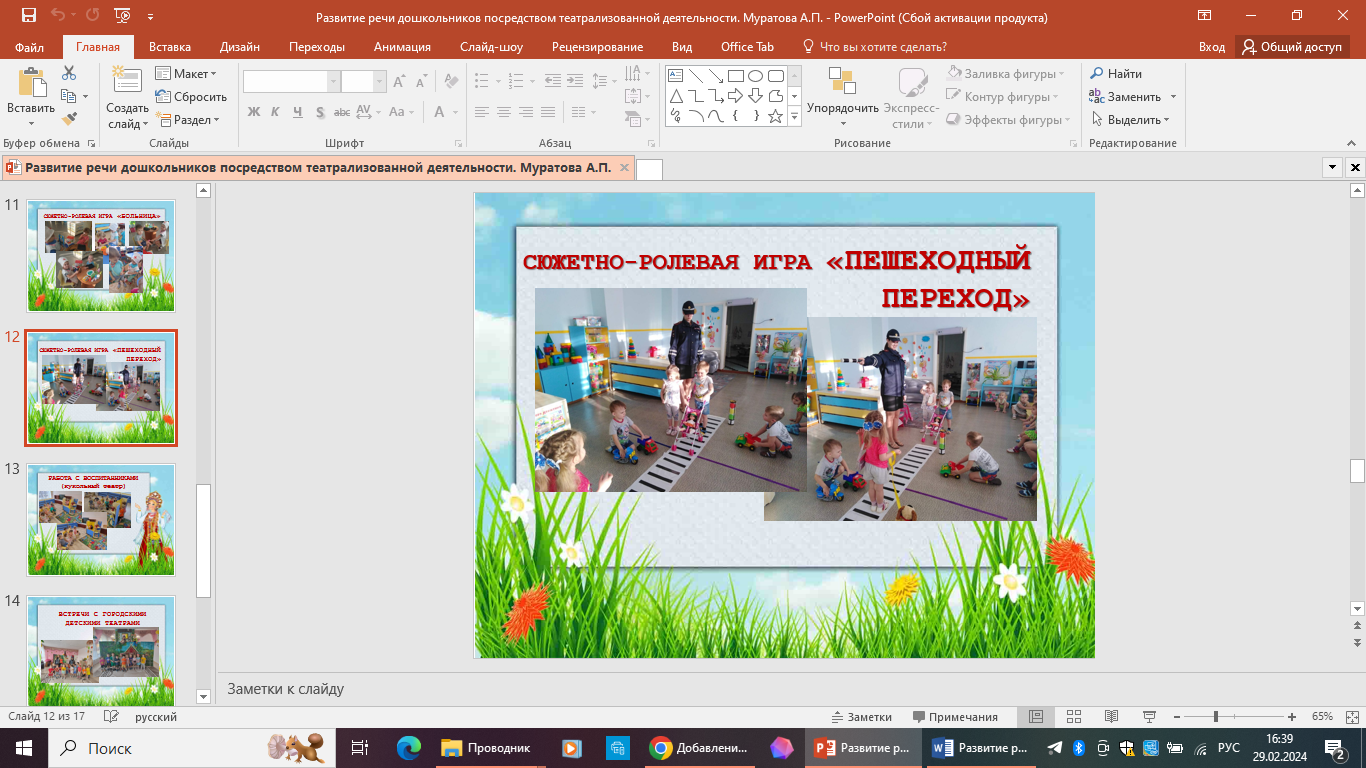 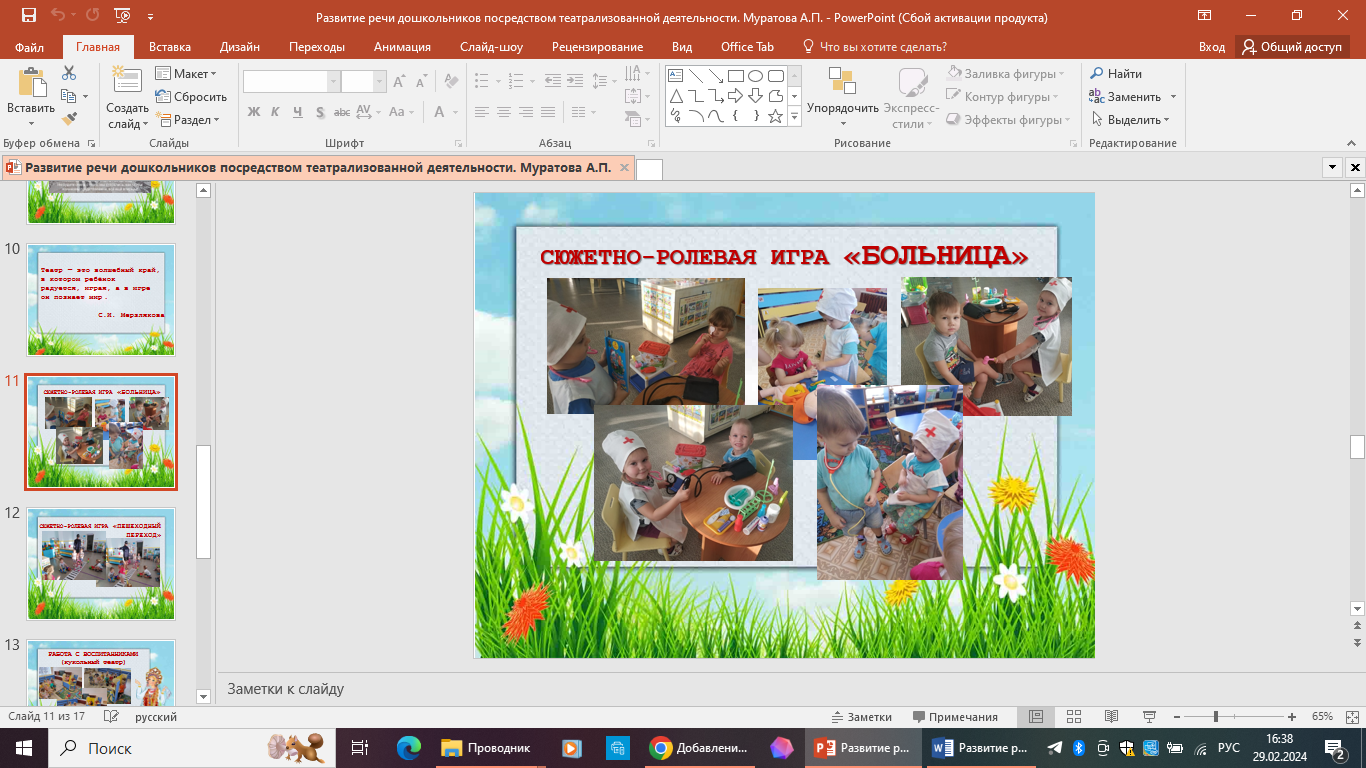 13. При игре в кукольный театр невозможно играть молча, ребенок становиться и актёром, и режиссером, и сценаристом своего спектакля. Он придумывает сюжет, проговаривает его, озвучивает героев, проговаривает их переживания. Ребенок впитывает богатство русского языка, выразительные средства речи, различные интонации персонажей и старается говорить правильно и отчетливо, чтоб его поняли зрители.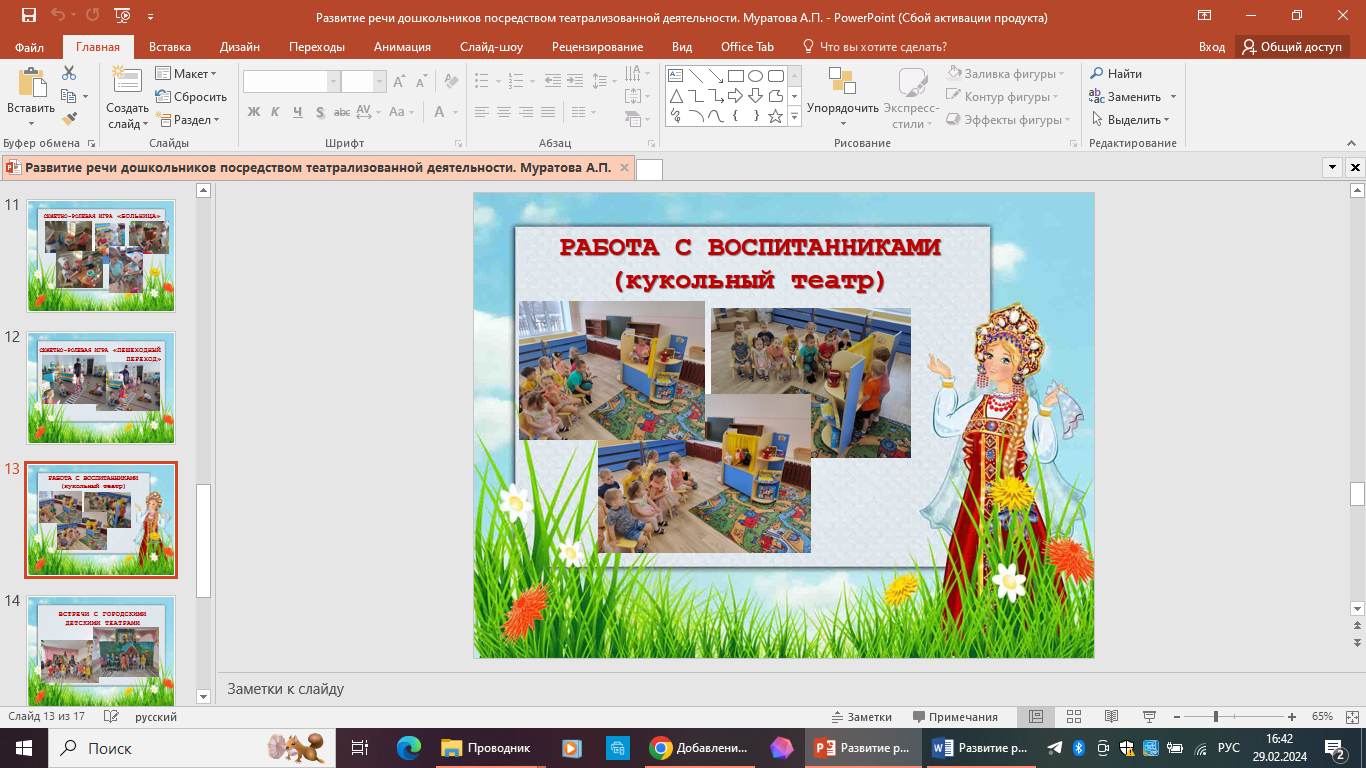 Во время игры в кукольный театр еще более интенсивно развивается речь, обогащается опыт общения в различных ситуациях, количественно и качественно обогащается словарный запас. Игра с куклами оказывает непрямое и незаметное всестороннее лечебно-воспитательное воздействие и помогает обрести чувство успеха именно в той области, в которой ребенок чувствует себя наиболее уязвимым. Игра с куклой предоставляет детям возможность полного раскрытия индивидуальных особенностей. В игре - слова ребенка должны оживить кукол и дать им настроение, характер. Играя с куклами, ребенок открывает свои затаенные чувства не только словесно, но и выражением лица, жестикуляцией.14. Когда нет возможности вывезти детей в настоящий театр – театр сам может прийти к вам в гости. Также, мы сотрудничаем с городскими детскими театрами. Театр кукол – это всегда веселое зрелище, чудо перевоплощения, где куклы оживают прямо на глазах ребят, что вызывает огромное восхищение и удивление. Дети с большим интересом смотрят постановки сказок и благодарят артистов громкими аплодисментами. 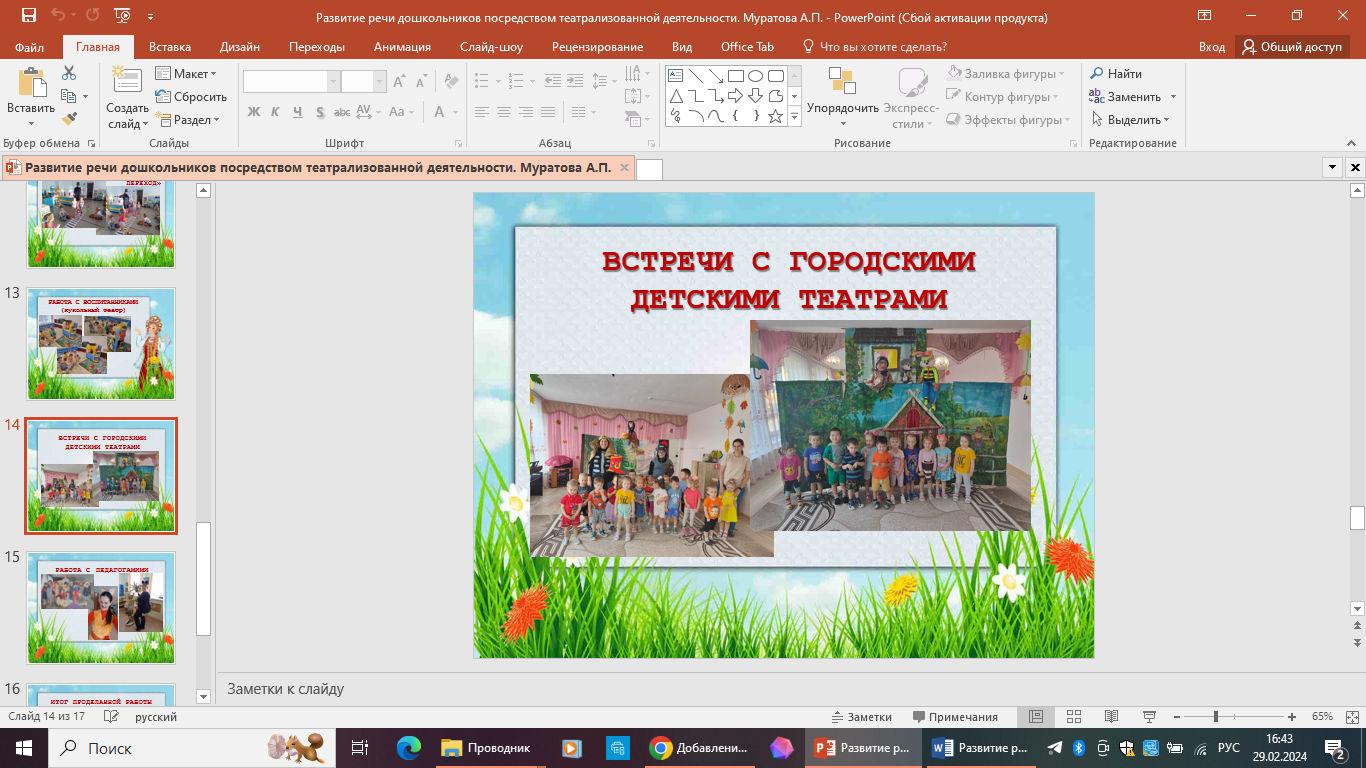 Просмотр выступлений профессиональных актеров способен создать неизгладимое впечатление, которое навсегда поселиться в душе и сердце ребенка. Встречи с артистами помогают детям всесторонне развиваться, формируют у детей умения выражать свои эмоции, чувства, взаимоотношения с новыми людьми – артистами, проявляют большой интерес к театральному искусству.15. Наш коллектив придает большое значение работе с театрализованной деятельностью. Участие воспитателей в театрализованных представлениях, праздниках, развлечениях помогает повысить качество творческого развития детей. Проводим мастер классы по изготовлению книжек-малышек, разучиваем с коллегами пластические этюды, так же, как и с детьми читаем скороговорки.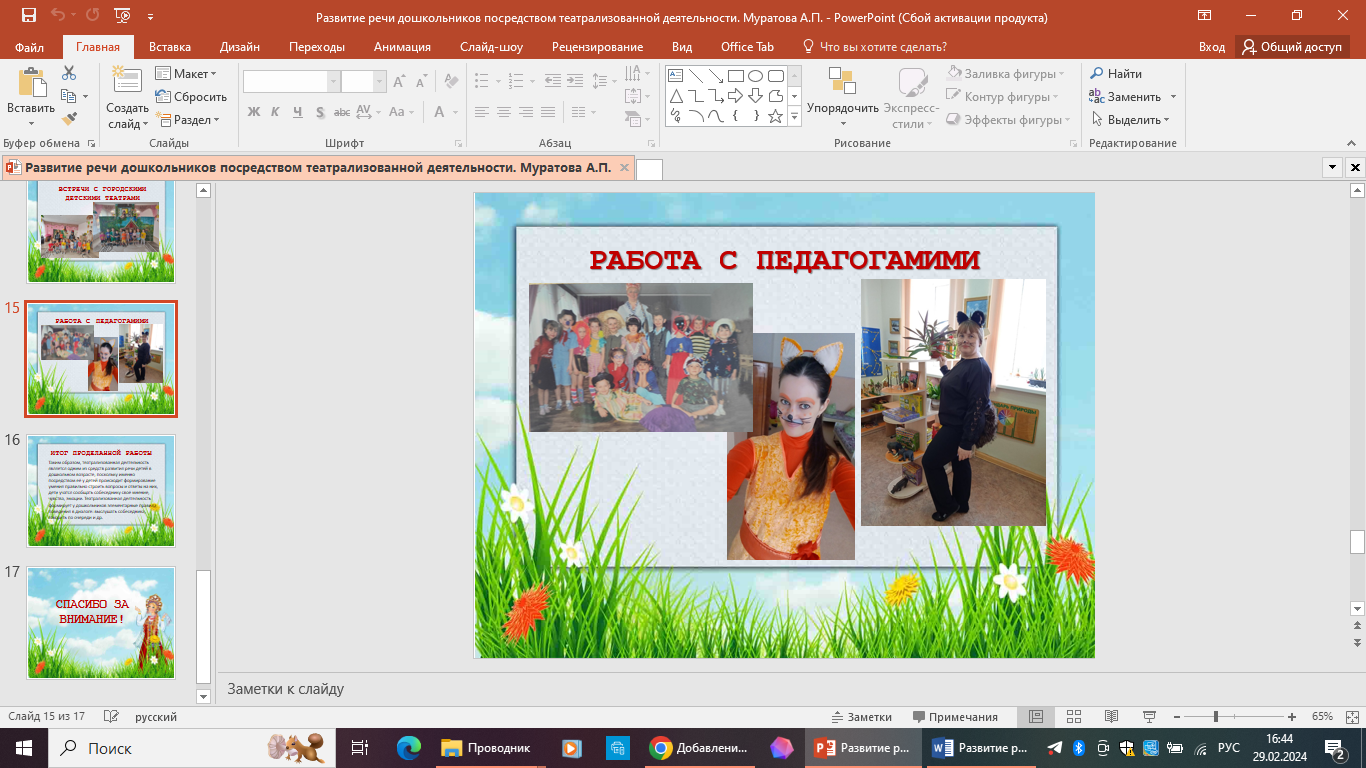 16. Итог проделанной работы. Таким образом, театрализованная деятельность является одним из средств развития речи детей в дошкольном возрасте, поскольку именно посредством её у детей происходит формирование умения правильно строить вопросы и ответы на них, дети учатся сообщать собеседнику своё мнение, чувства, эмоции. Театрализованная деятельность формирует у дошкольников элементарные правила поведения в диалоге: выслушать собеседника, говорить по очереди и др.